Fast vårdkontaktBakgrundEnligt 29 a § hälso- och sjukvårdslagen (1982:763), HSL ska verksamhetschefen se till att vården tillgodoser patientens behov av trygghet, kontinuitet, samordning och säkerhet genom att utse en fast vårdkontakt för patienten om det är nödvändigt, eller om en patient själv begär det. Bestämmelsens syfte är att förbättra patientens ställning och se till att patienterna fårmöjlighet till delaktighet och självbestämmande i kontakterna med hälso- och sjukvården.Bestämmelsen säger att verksamhetschefen alltid ska utse en fast vårdkontakt på patientensbegäran, oavsett om det anses behövligt eller inte. Även Patientlagen (2014:821 6 kap 2 §) anger att en fast vårdkontakt ska utses för patienten om han eller hon begär det, eller om det är nödvändigt för att tillgodose hans eller hennes behov av trygghet, kontinuitet, samoordning och säkerhet.Vem kan vara fast vårdkontakt?Patientens önskemål om vem som ska vara den fasta vårdkontakten ska tillgodoses så långt det är möjligt. En fast vårdkontakt kan vara någon ur hälso- och sjukvårdspersonalen, till exempel en sjuksköterska, arbetsterapeut eller en sjukgymnast. Värt att notera är också att den fasta vårdkontakten inte behöver tillhöra hälso- och sjukvårdspersonalen. Den fasta vårdkontakten kan dock behöva vara hälso- och sjukvårdspersonal vid vissa sjukdomstillstånd. Vissa patienter kan behöva fler än en fast vårdkontakt, till exempel om patienten harkontakt med flera olika delar av sjukvården, olika enheter eller vårdgivare. De fasta vårdkontakterna ska då kunna samverka och samordna insatser för en enskild patient. Ansvar Den fasta vårdkontaktens uppgift är att överblicka patientens hela vårdsituation ochdärigenom skapa trygghet, kontinuitet och samordning. När en patient har kontakt medflera enheter och vårdgivare kan den fasta vårdkontakten till exempel hjälpa patienten att:samordna vårdens insatserinformera om vårdsituationenförmedla kontakter med andra relevanta personer inom hälso- och sjukvårdenvara kontaktperson för andra delar av hälso- och sjukvården och för socialtjänsten samt i förekommande fall med andra berörda myndigheter, till exempel Försäkringskassan.Samtycke och sekretessFör att hälso- och sjukvården ska kunna samordna insatser och förmedla information, till exempel till andra myndigheter, måste patienten samtycka och verksamheterna måste beaktabestämmelserna om sekretess.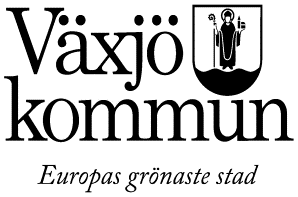 RiktlinjerFast vårdkontakt                                      RiktlinjerFast vårdkontakt                                      Sida1 (2)Framtagen avMedicinskt ansvarig sjuksköterskaCarina YngvessonFramtagen avMedicinskt ansvarig sjuksköterskaCarina YngvessonUtgåva03Ersätter2015-01-01Godkänd och fastställd avVerksamhetschef enl. 29 § HSLAnn-Christin NorlanderGodkänd och fastställd avVerksamhetschef enl. 29 § HSLAnn-Christin NorlanderFastställd2015-12-28Giltig från2015-12-28